MORNING SCHOOL AGERS SCHEDULE6:15			Breakfast, Independent Activities, Toys, Etc.8:00			Breakfast Cleanup/Bathroom Reminder if Needed8:10			Cleanup Toys, Games, Etc….Baskets Away, Coats On8:20			Outside for Buses6/24/15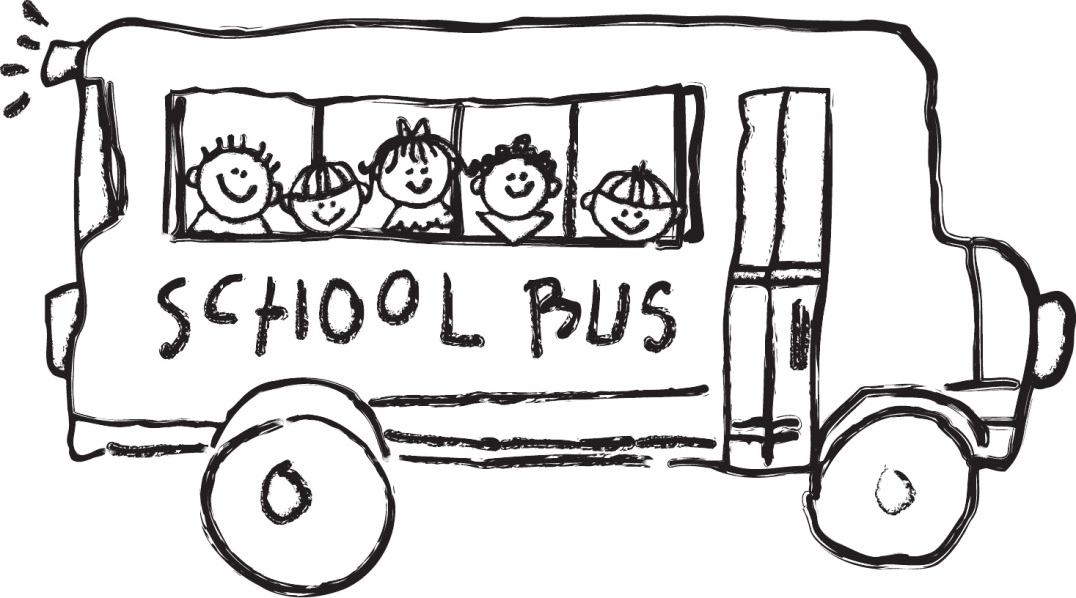 